Comment les agents économiques se financent-ils ?Item 2 - Le taux d’intérêtPrésentation générale de la séquenceLa séquenceActivité n° 1 : le marché des fonds prêtablesD’après le doc. 3 p. 91 du manuel de Première Hatier (2019)Document : Le taux d’intérêt se fixe sur le marché des fonds prêtablesLe marché des fonds prêtables, comme les autres marchés de l’économie, est gouverné par l’offre et la demande. […] L’offre de fonds prêtables provient des agents économiques qui épargnent et désirent prêter une partie de leur revenu. […] La demande des fonds prêtables provient des ménages, des firmes et des gouvernements qui désirent emprunter afin de réaliser des investissements. Le taux d’intérêt est le prix des fonds échangés sur ce marché.La courbe de demande de fonds prêtables est décroissante alors que la courbe d’offre de fonds prêtables est croissante.G. N. Mankiw, M. P. Taylor, Principes de l’économie, De Boeck Supérieur, 5ème édition, 2019Questions :Rayez la mauvaise proposition :Demande de fonds prêtables = agents à capacité de financement / agents à besoin de financementOffre de fonds prêtables = agents à capacité de financement / agents à besoin de financementComment s’appelle le prix des fonds prêtables ?Que détermine-t-il pour les agents à besoin de financement, c’est-à-dire les emprunteurs ?Que détermine-t-il pour les agents à capacité de financement, c’est-à-dire les prêteurs ?D’après le document : « La courbe de demande de fonds prêtables est décroissante ».Précisez en fonction de quelle variable la courbe de demande est-elle décroissante ?Pourquoi la courbe de demande de fonds prêtables est-elle décroissante ?D’après de le document : « La courbe d’offre de fonds prêtables est croissante ».Précisez en fonction de quelle variable la courbe d’offre est-elle croissante ?Pourquoi la courbe d’offre de fonds prêtables est-elle croissante ?Evaluation formative :Représentez graphiquement le marché des fonds prêtables, en prenant soin de nommer l’axe des abscisses, l’axe des ordonnées, les courbes d’offre et de demande de fonds prêtables.Placez sur votre graphique le taux d’intérêt d’équilibre et la quantité (de fonds prêtables) d’équilibre.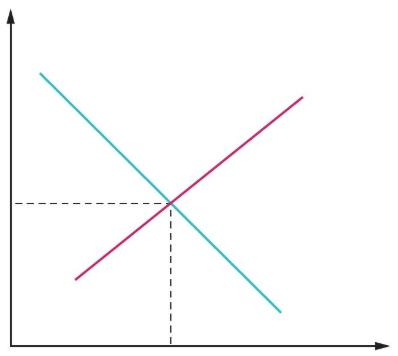 Rayez la mauvaise proposition :Le taux d’intérêt est une rémunération/ un coût pour le prêteurLe taux d’intérêt est une rémunération/ un coût pour l’emprunteurSynthèse :Les agents à capacité de financement financent les agents à besoin de financement. Ils se rencontrent sur le marché des fonds prêtables. Sur ce marché, l’offre émane des agents à capacité de financement et la demande émane des agents à besoin de financement. Le prix sur le marché des fonds prêtables est le taux d’intérêt.Le taux d’intérêt est à la fois la rémunération du prêteur et le coût du crédit pour l’emprunteur.Activité 2 : taux d’intérêt réel et nominalVous avez travaillé durant les vacances et vous avez touché 1 000 €.Vous hésitez entre acheter tout de suite le vélo de course de vos rêves qui coûte justement 1000 € ou placer votre argent sur votre livret A une année avant l’achat du vélo. Le taux d’intérêt du livret A est de 0.75 % par an. Quelle sera votre rémunération si vous placez votre argent durant un an ? Une fois acheté votre vélo, combien vous restera-t-il ?Imaginons que durant l’année le niveau général des prix augmente, l’inflation est de 1%. Combien coûtera votre vélo si son prix suit l’inflation ? Que se passe-t-il ? Votre rémunération réelle pour avoir attendu 1 an est-elle toujours celle calculée à la question 1 ?Votre ami Léo qui n’avait pas les moyens d’acheter le même vélo a décidé de faire un emprunt sur un an au taux de 2%Combien va-t-il rembourser au bout d’un an ? Quel est le coût de cet emprunt ?S’il avait attendu un an pour acheter son vélo combien l’aurait-il payé ? Finalement combien son emprunt lui a-t-il réellement coûté ? Nous avons pu voir que l’agent à capacité de financement qui place son épargne est rémunéré selon le taux intérêt affiché (taux intérêt nominal). Cependant sa rémunération réelle est plus faible en cas d’inflation (car les quantités de biens et services qu’il peut acheter avec la même somme sont plus faibles = pouvoir achat plus faible). Le taux d’intérêt réel permet de calculer cette rémunération réelle, tenant compte du pouvoir d’achat. Inversement l’agent à besoin de financement qui emprunte subit un coût en fonction du taux intérêt nominal. Cependant ce coût est plus faible en cas d’inflation puisque la valeur de ce qu’il rembourse est plus faible en termes de pouvoir d’achat. En cas de déflation les relations sont inversées. Le taux d’intérêt réel permet donc de calculer le coût réel de son emprunt corrigé du montant de l’inflation.En reprenant les éléments précédents, remplissez le tableau.Complétez les définitions suivantes et recopiez-les dans votre cours :Le taux intérêt………………. est le taux d’intérêt sans correction de l’inflation. Le taux d’intérêt……………est le taux d’intérêt corrigé de l’inflation. Evaluation formativeComplétez le tableau suivant : NiveauPremière – Science économiqueQuestionnementComment les agents économiques se financent-ils ?Objectifs d’apprentissageComprendre que le taux d’intérêt - à la fois la rémunération du prêteur et le coût du crédit pour l’emprunteur - est le prix sur le marché des fonds prêtables.Objectif concernant l’utilisation des données quantitatives : Lecture et interprétation du taux d’intérêt nominal et du taux d’intérêt réel.Objectifs de la séquence (en termes de savoirs, savoir-faire et compétences transversales)Existence d’un marché des fonds prêtables mettant en relation capacité et besoin de financement. L’offre émane des agents à capacité de financement et la demande émane des agents à besoin de financement.Le taux d’intérêt en tant que prix a une spécificité : il est à la fois rémunération et coût.Calcul du coût du crédit (proportion).Lecture et interprétation du taux d’intérêt nominal et du taux d’intérêt réel.Pré-requisSeconde : Proportion ; valeur nominale et valeur réelle.Première : Comprendre que le financement consiste à couvrir des besoins de financement par des capacités de financement.Première : Comment un marché concurrentiel fonctionne-t-il ?Conditions matériellesRASDurée indicative1 heurePré-requis de première :Comprendre que le financement consiste à couvrir des besoins de financement par des capacités de financement (= le 1er item du questionnement sur le financement aura été traité).Représentation graphique des fonctions d’offre et de demande (le questionnement sur le fonctionnement du marché concurrentiel aura été traité).Objectifs de l’activité :En termes de savoirs :Existence d’un marché des fonds prêtables mettant en relation capacité et besoin de financement. L’offre émane des agents à capacité de financement et la demande émane des agents à besoin de financement.Le taux d’intérêt en tant que prix a une spécificité : il est à la fois rémunération et coût.En termes de savoir-faire :Représentation graphique des fonctions d’offre et de demande.Taux d’intérêt nominalTaux d’inflationTaux d’intérêt réelLivret A-0.25 %Emprunt de Léo1 %SignificationEffet pour l’emprunteur (agent à besoin de financement) en termes de pouvoir d’achatEffet pour le prêteur (agent à capacité de financement) en termes de pouvoir d’achatTaux intérêt réel négatifSi taux d’inflation > taux intérêt nominalL’emprunt est avantageux en termes de pouvoir d’achatLe placement (prêt) est désavantageux en termes de pouvoir d’achatTaux intérêt réel nulTaux intérêt réel positif (avec taux d’inflation > 0)Le coût de l’emprunt est positif mais plus faible en termes de pouvoir d’achat 